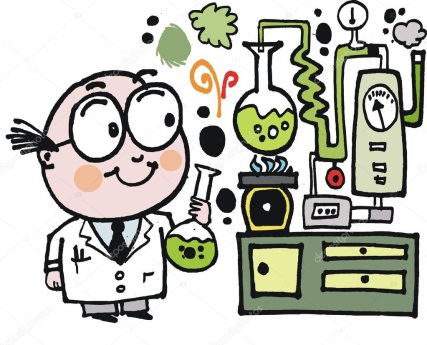 

Welk(e) veiligheids-pictogram
(men) heeft zwavelzuur? (10)
Welk(e) veiligheids-pictogram
(men) heeft salpeterzuur? (11)

Welk(e) veiligheids-pictogram
(men) heeft zoutzuur? (12)

Welk zuur bevindt zich in onze maag? (13)



Welk zuur zorgt voor de heldere kleur die aanwezig is bij venus? (14)
Welk oxidatiegetal heeft het niet metaal in HIO3? (15)
Welk oxidatiegetal heeft het niet metaal in HBrO2? (16)
Welk oxidatiegetal heeft het niet metaal in HClO? (17)
Welk oxidatiegetal heeft het niet metaal in H2CO3? (18)